Škatla zajček  Darilna embalaža za velikonočna jajčka in ostale dobrote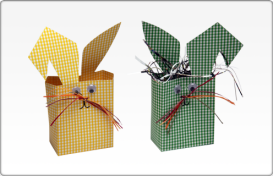 Material:trši okrasni papir ali navadni trši papirbarvni papir narezan na ozke trakce (za brčice)smešne oči (ki jih lahko izdelaš sam)lepilo v stikuPripomočki:svinčnikflomastriškarjeNavodila:Natisni predlogo (spodaj), jo izreži in postavi na zadnjo stran natisnjenega kartona. Z ošiljenim svinčnikom začrtaj vse črtice. Izreži po črtah na celotnem zunanjem robu. Prepogni po vseh pikčastih linijah. Nato položi figuro s hrbtom proti tebi. Proti sredini zapogni levo stran, sredino in desno stran. Nato zapogni po linijah na osnovi. Po črtah boš lažje prepogibal, če ji prej začrtaš z ravnilom ali robom škarij.Skupaj prepogni stranske dele in jih zalepi. Enako naredi tudi z osnovnimi deli.Prilepi ali nariši smešne oči. S flomastrom nariši usta. Brčice izdelaj iz šestih trakcev barvnega papirja.Napolni embalažo in končano!Naloži 